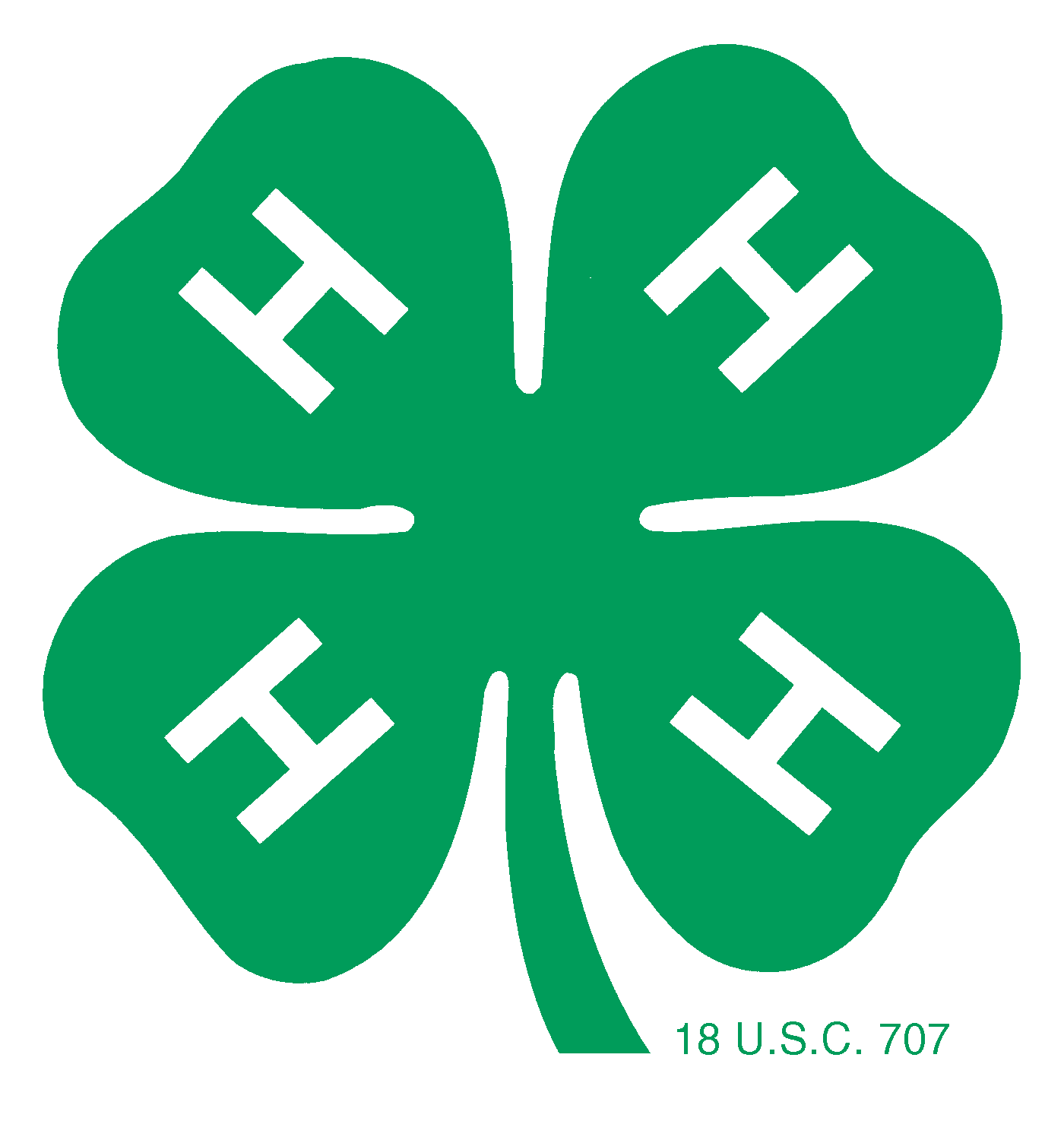 My 4-H Career Record BookName: ______________________________________________Club(s): ___________________________________________________________________________________________________________________________________________________I became a 4-H member on ______________________________Keep this book in a safe place and add to it each year.You’ll have a wonderful record of your 4-H career AND keeping records in this book will make application for awards and scholarships easy!© adapted from  4-H/October2004OSU Extension4-H Youth Development ProgramHannah Kohler
OSU Extension Educator4-H Youth DevelopmentSue SuttlesProgram Assistant4-H Youth DevelopmentEllen ShawOffice Associate, Suite D

740-653-5419 - phone
740-687-7010 - fax
kohler.61@osu.eduEdited by:	Sue Suttles, Program Assistant, 4-H Youth Development, 		Hannah Kohler, Extension Educator, 4-H Youth Development, Material used with permission from the following original authors:	Barbara Carder, OSU Extension Educator, 4-H Youth Development, Hocking County	Sheila Meyer, Program Assistant, 4-H Youth Development, Hocking County	Sue Sharb, Office Associate, Hocking CountyMy 1st year in 4-H was  _______Club: __________________________________________________________Advisors:  ______________________________________________________Projects completed: ___________________________________________________________Project summary (grade, placing at project review, placing at fair, etc.) _________________________________________________________________________________________________________________________________________________________________________What I learned this year: ______________________________________________________ __________________________________________________________________________Offices held this year: _________________________________________________________Community Service projects I worked on (both related to 4-H and others):   _____________________________________________________________________________________________________________________________________________________________________Committees I served on:  _________________________________________________________________________________________________________________________________Contests I participated in: ________________________________________________________________________________________________________________________________Awards I received during this year: _________________________________________________________________________________________________________________________Other accomplishments (participated in livestock skillathon and/or project reviews, attended camp, served as camp counselor, honor member, honor club, scholarships received, leadership given):______________________________________________________________________________________________________________________________________________________________________________________________________________________________My 2nd year in 4-H was  _______Club: __________________________________________________________Advisors:  ______________________________________________________Projects completed: ___________________________________________________________Project summary (grade, placing at project review, placing at fair, etc.) _________________________________________________________________________________________________________________________________________________________________________What I learned this year: ______________________________________________________ __________________________________________________________________________Offices held this year: _________________________________________________________Community Service projects I worked on (both related to 4-H and others):   _____________________________________________________________________________________________________________________________________________________________________Committees I served on:  _________________________________________________________________________________________________________________________________Contests I participated in: ________________________________________________________________________________________________________________________________Awards I received during this year: _________________________________________________________________________________________________________________________Other accomplishments (participated in livestock skillathon and/or project reviews, attended camp, served as camp counselor, honor member, honor club, scholarships received, leadership given):______________________________________________________________________________________________________________________________________________________________________________________________________________________________My 3rd year in 4-H was  _______Club: __________________________________________________________Advisors:  ______________________________________________________Projects completed: ___________________________________________________________Project summary (grade, placing at project review, placing at fair, etc.) _________________________________________________________________________________________________________________________________________________________________________What I learned this year: ______________________________________________________ __________________________________________________________________________Offices held this year: _________________________________________________________Community Service projects I worked on (both related to 4-H and others):   _____________________________________________________________________________________________________________________________________________________________________Committees I served on:  _________________________________________________________________________________________________________________________________Contests I participated in: ________________________________________________________________________________________________________________________________Awards I received during this year: _________________________________________________________________________________________________________________________Other accomplishments (participated in livestock skillathon and/or project reviews, attended camp, served as camp counselor, honor member, honor club, scholarships received, leadership given):______________________________________________________________________________________________________________________________________________________________________________________________________________________________My 4th year in 4-H was  _______Club: __________________________________________________________Advisors:  ______________________________________________________Projects completed: ___________________________________________________________Project summary (grade, placing at project review, placing at fair, etc.) _________________________________________________________________________________________________________________________________________________________________________What I learned this year: ______________________________________________________ __________________________________________________________________________Offices held this year: _________________________________________________________Community Service projects I worked on (both related to 4-H and others):   _____________________________________________________________________________________________________________________________________________________________________Committees I served on:  _________________________________________________________________________________________________________________________________Contests I participated in: ________________________________________________________________________________________________________________________________Awards I received during this year: _________________________________________________________________________________________________________________________Other accomplishments (participated in livestock skillathon and/or project reviews, attended camp, served as camp counselor, honor member, honor club, scholarships received, leadership given):______________________________________________________________________________________________________________________________________________________________________________________________________________________________My 5th year in 4-H was  _______Club: __________________________________________________________Advisors:  ______________________________________________________Projects completed: ___________________________________________________________Project summary (grade, placing at project review, placing at fair, etc.) _________________________________________________________________________________________________________________________________________________________________________What I learned this year: ______________________________________________________ __________________________________________________________________________Offices held this year: _________________________________________________________Community Service projects I worked on (both related to 4-H and others):   _____________________________________________________________________________________________________________________________________________________________________Committees I served on:  _________________________________________________________________________________________________________________________________Contests I participated in: ________________________________________________________________________________________________________________________________Awards I received during this year: _________________________________________________________________________________________________________________________Other accomplishments (participated in livestock skillathon and/or project reviews, attended camp, served as camp counselor, honor member, honor club, scholarships received, leadership given):______________________________________________________________________________________________________________________________________________________________________________________________________________________________My 6th year in 4-H was  _______Club: __________________________________________________________Advisors:  ______________________________________________________Projects completed: ___________________________________________________________Project summary (grade, placing at project review, placing at fair, etc.) _________________________________________________________________________________________________________________________________________________________________________What I learned this year: ______________________________________________________ __________________________________________________________________________Offices held this year: _________________________________________________________Community Service projects I worked on (both related to 4-H and others):   _____________________________________________________________________________________________________________________________________________________________________Committees I served on:  _________________________________________________________________________________________________________________________________Contests I participated in: ________________________________________________________________________________________________________________________________Awards I received during this year: _________________________________________________________________________________________________________________________Other accomplishments (participated in livestock skillathon and/or project reviews, attended camp, served as camp counselor, honor member, honor club, scholarships received, leadership given):______________________________________________________________________________________________________________________________________________________________________________________________________________________________My 7th year in 4-H was  _______Club: __________________________________________________________Advisors:  ______________________________________________________Projects completed: ___________________________________________________________Project summary (grade, placing at project review, placing at fair, etc.) _________________________________________________________________________________________________________________________________________________________________________What I learned this year: ______________________________________________________ __________________________________________________________________________Offices held this year: _________________________________________________________Community Service projects I worked on (both related to 4-H and others):   _____________________________________________________________________________________________________________________________________________________________________Committees I served on:  _________________________________________________________________________________________________________________________________Contests I participated in: ________________________________________________________________________________________________________________________________Awards I received during this year: _________________________________________________________________________________________________________________________Other accomplishments (participated in livestock skillathon and/or project reviews, attended camp, served as camp counselor, honor member, honor club, scholarships received, leadership given):______________________________________________________________________________________________________________________________________________________________________________________________________________________________My 8th year in 4-H was  _______Club: __________________________________________________________Advisors:  ______________________________________________________Projects completed: ___________________________________________________________Project summary (grade, placing at project review, placing at fair, etc.) _________________________________________________________________________________________________________________________________________________________________________What I learned this year: ______________________________________________________ __________________________________________________________________________Offices held this year: _________________________________________________________Community Service projects I worked on (both related to 4-H and others):   _____________________________________________________________________________________________________________________________________________________________________Committees I served on:  _________________________________________________________________________________________________________________________________Contests I participated in: ________________________________________________________________________________________________________________________________Awards I received during this year: _________________________________________________________________________________________________________________________Other accomplishments (participated in livestock skillathon and/or project reviews, attended camp, served as camp counselor, honor member, honor club, scholarships received, leadership given):______________________________________________________________________________________________________________________________________________________________________________________________________________________________My 9th year in 4-H was  _______Club: __________________________________________________________Advisors:  ______________________________________________________Projects completed: ___________________________________________________________Project summary (grade, placing at project review, placing at fair, etc.) _________________________________________________________________________________________________________________________________________________________________________What I learned this year: ______________________________________________________ __________________________________________________________________________Offices held this year: _________________________________________________________Community Service projects I worked on (both related to 4-H and others):   _____________________________________________________________________________________________________________________________________________________________________Committees I served on:  _________________________________________________________________________________________________________________________________Contests I participated in: ________________________________________________________________________________________________________________________________Awards I received during this year: _________________________________________________________________________________________________________________________Other accomplishments (participated in livestock skillathon and/or project reviews, attended camp, served as camp counselor, honor member, honor club, scholarships received, leadership given):______________________________________________________________________________________________________________________________________________________________________________________________________________________________My 10th year in 4-H was  _______Club: __________________________________________________________Advisors:  ______________________________________________________Projects completed: ___________________________________________________________Project summary (grade, placing at project review, placing at fair, etc.) _________________________________________________________________________________________________________________________________________________________________________What I learned this year: ______________________________________________________ __________________________________________________________________________Offices held this year: _________________________________________________________Community Service projects I worked on (both related to 4-H and others):   _____________________________________________________________________________________________________________________________________________________________________Committees I served on:  _________________________________________________________________________________________________________________________________Contests I participated in: ________________________________________________________________________________________________________________________________Awards I received during this year: _________________________________________________________________________________________________________________________Other accomplishments (participated in livestock skillathon and/or project reviews, attended camp, served as camp counselor, honor member, honor club, scholarships received, leadership given):______________________________________________________________________________________________________________________________________________________________________________________________________________________________My 11th year in 4-H was  _______Club: __________________________________________________________Advisors:  ______________________________________________________Projects completed: ___________________________________________________________Project summary (grade, placing at project review, placing at fair, etc.) _________________________________________________________________________________________________________________________________________________________________________What I learned this year: ______________________________________________________ __________________________________________________________________________Offices held this year: _________________________________________________________Community Service projects I worked on (both related to 4-H and others):   _____________________________________________________________________________________________________________________________________________________________________Committees I served on:  _________________________________________________________________________________________________________________________________Contests I participated in: ________________________________________________________________________________________________________________________________Awards I received during this year: _________________________________________________________________________________________________________________________Other accomplishments (participated in livestock skillathon and/or project reviews, attended camp, served as camp counselor, honor member, honor club, scholarships received, leadership given):______________________________________________________________________________________________________________________________________________________________________________________________________________________________My 12th year in 4-H was  _______Club: __________________________________________________________Advisors:  ______________________________________________________Projects completed: ___________________________________________________________Project summary (grade, placing at project review, placing at fair, etc.) _________________________________________________________________________________________________________________________________________________________________________What I learned this year: ______________________________________________________ __________________________________________________________________________Offices held this year: _________________________________________________________Community Service projects I worked on (both related to 4-H and others):   _____________________________________________________________________________________________________________________________________________________________________Committees I served on:  _________________________________________________________________________________________________________________________________Contests I participated in: ________________________________________________________________________________________________________________________________Awards I received during this year: _________________________________________________________________________________________________________________________Other accomplishments (participated in livestock skillathon and/or project reviews, attended camp, served as camp counselor, honor member, honor club, scholarships received, leadership given):______________________________________________________________________________________________________________________________________________________________________________________________________________________________